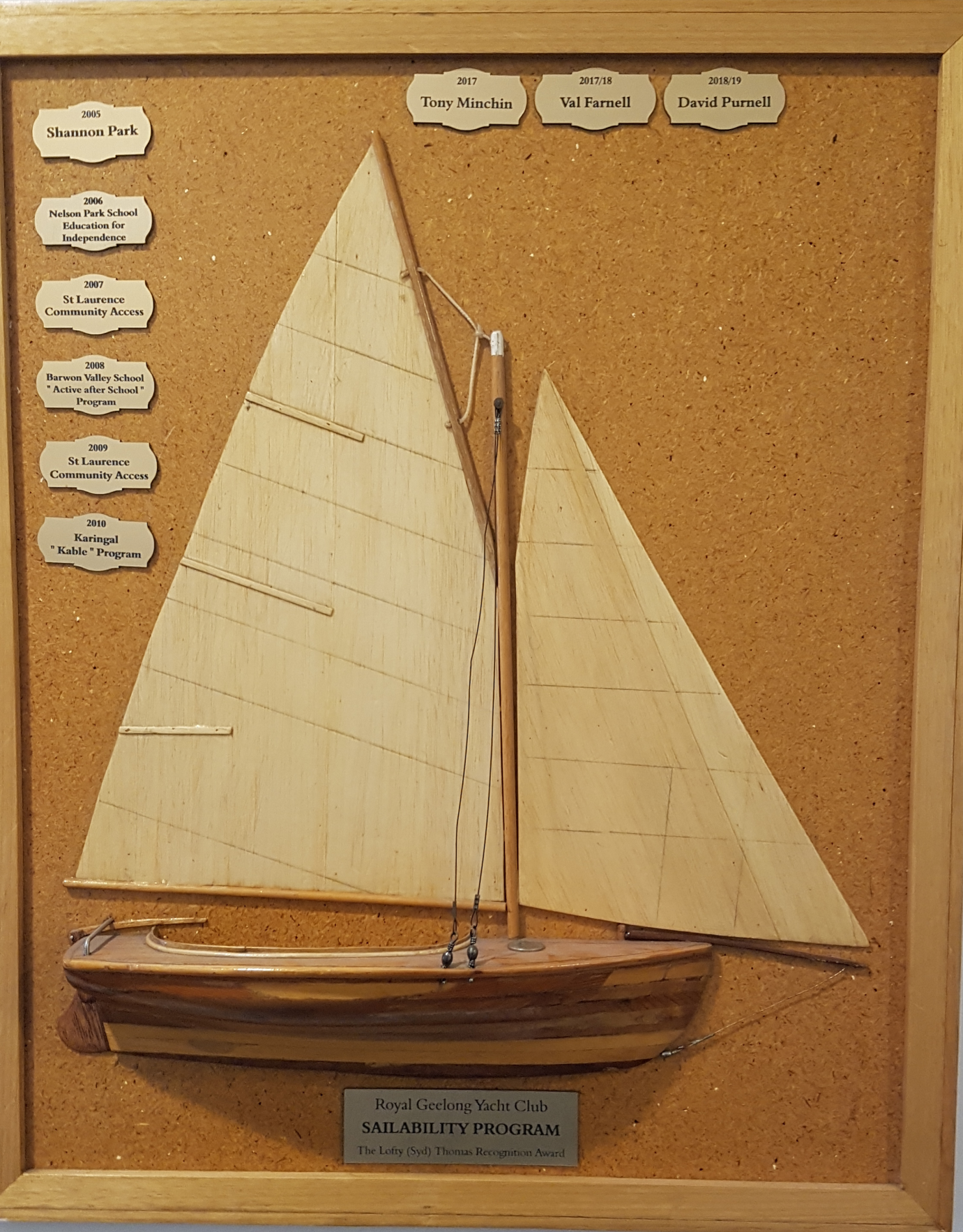 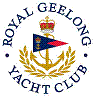 Royal Geelong Yacht Club Inc.Est 1859Not a Trophy Deed of Gift.Not a Trophy Deed of Gift.Trophy:Lofty (Syd) Thomas Recognition AwardPresented by:Date:2005For:Person / Organisation Deemed most worthyRemarks / RevisionsClick HERE for a list of RecipientsClick HERE for a list of Recipients